预约现场申办本科毕业论文时间的指南申办毕业论文申请现场审核的时间，要在微信公众号预申请填报信息后进行。首先要领取虚拟校园卡，然后认证激活校园卡。扫描预约时间的二维码，进行预约。用微信扫二维码领取虚拟校园卡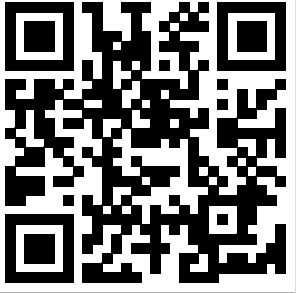 在微信菜单 我-卡包-卡券下点击虚拟校园卡，选择“激活校园卡”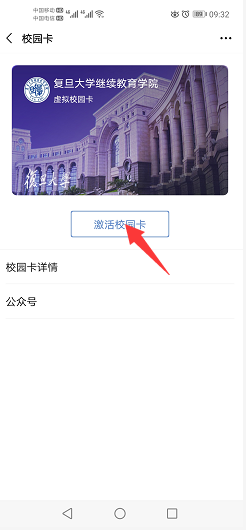 在激活页面中点击下方的“学工号/身份证号+姓名+手机验证码认证”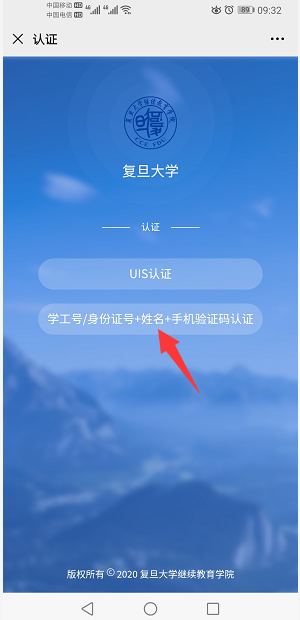 输入准考证号、姓名获取手机验证码，并输入，点击激活按钮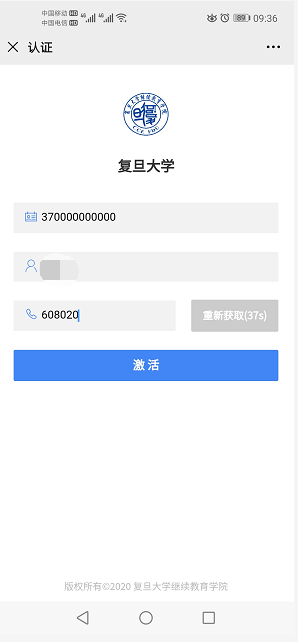 激活成功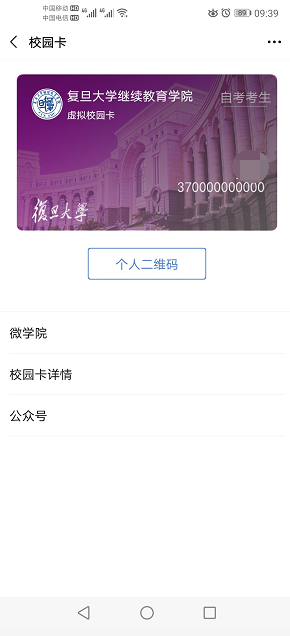 用微信扫描下图中的二维码进入预约页面预约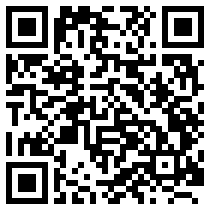 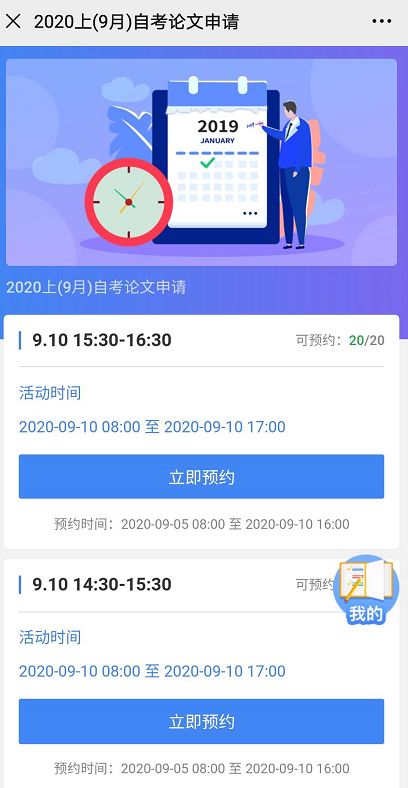 